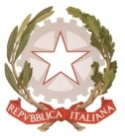 MINISTERO  DELL’ ISTRUZIONE, DELL’UNIVERSITA’, DELLA RICERCAUFFICIO SCOLASTICO REGIONALE PER IL LAZIOLICEO SCIENTIFICO STATALE“TALETE”							          Roma, 25/02/2021Ai DocentiAlle Studentesse e agli StudentiAi Genitorip.c. Alla Segreteria DidatticaSito webCIRCOLARE N. 189Oggetto: recupero debiti primo periodoCon riferimento al Piano delle attività, e considerando che, a differenza degli anni precedenti,  non sono stati previsti corsi di recupero obbligatori,  le programmate verifiche di recupero di fine febbraio relative ai debiti formativi del primo periodo potranno essere svolte entro il 30 marzo, con le modalità che i docenti riterranno più opportune.	Si coglie l’occasione per ricordare che, entro la fine dell’a.s., i docenti dovranno pronunciarsi sull’avvenuto recupero delle carenze dell’a.s. precedente, come descritte dai Piani di apprendimento individualizzati (PAI) a suo tempo assegnati.Il Dirigente scolasticoProf.  Alberto Cataneo(Firma autografa sostituita a mezzo stampa Ai sensi dell’art.3 comma 2 del d.lgs. n.39/1993)